Červený květ od: Petra Bezruče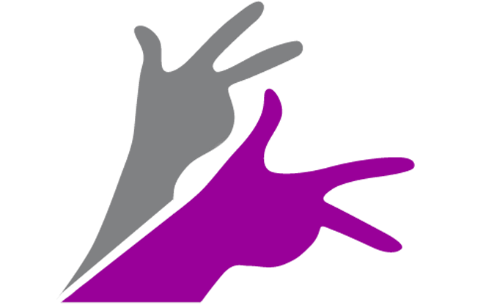 Zpracovala: Přikrylová Michaela